SECRETARIA (A QUAL ESTÁ SUBORDINADO)PRESTAÇÃO DE CONTAS DE ADIANTAMENTOEXERCÍCIO: (ANO)ÓRGÃO:NOME DO FAVORECIDO:VALOR DO EMPENHO:Nº DO PROCESSO:Nº DO EMPENHO:PERÍODO DE APLICAÇÃO: ______ / ____ / ______ À ______ / ____ / ______ITEMCREDOR / FORNECEDORNº NOTA FISCAL / CUPOM VALOR DA DESPESA DATA DO DOCUMENTONº12345678910SUB-TOTALDEPÓSITO DO SALDO NÃO UTILIZADOTOTALDATA:ASSINATURA:CARIMBO: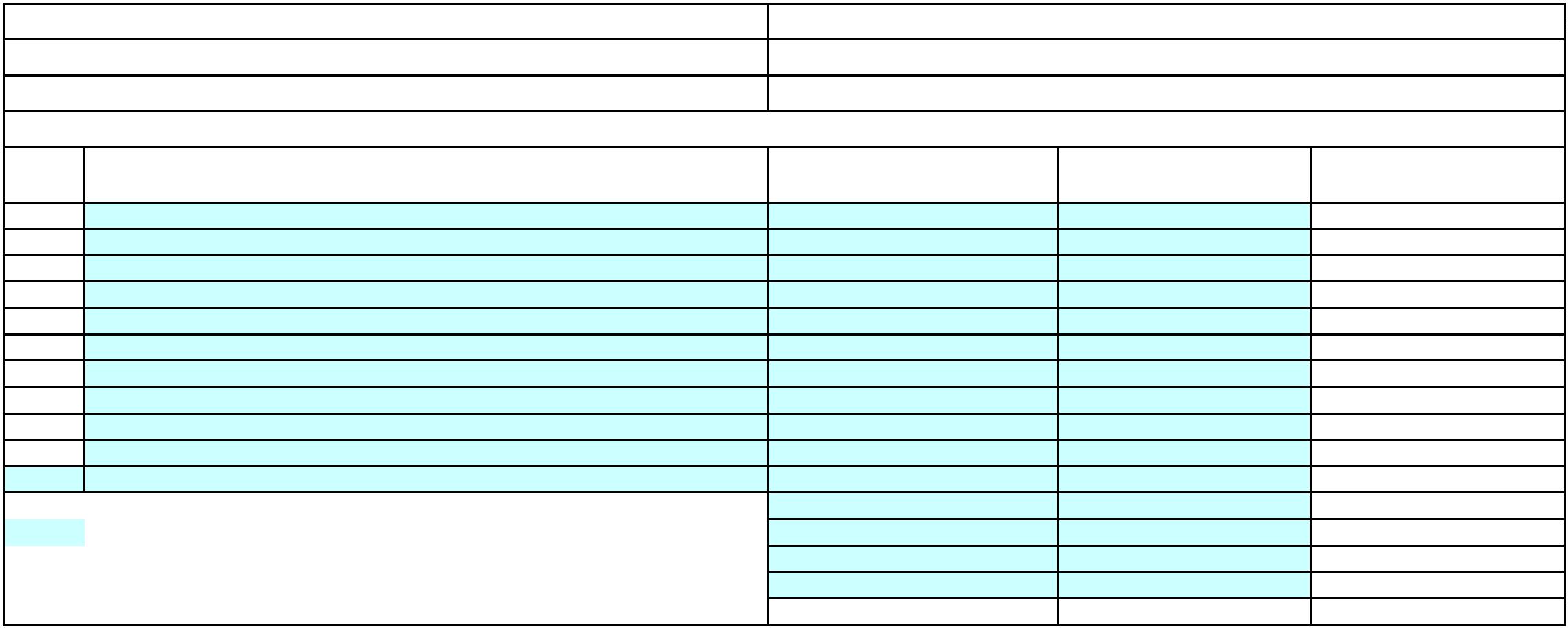 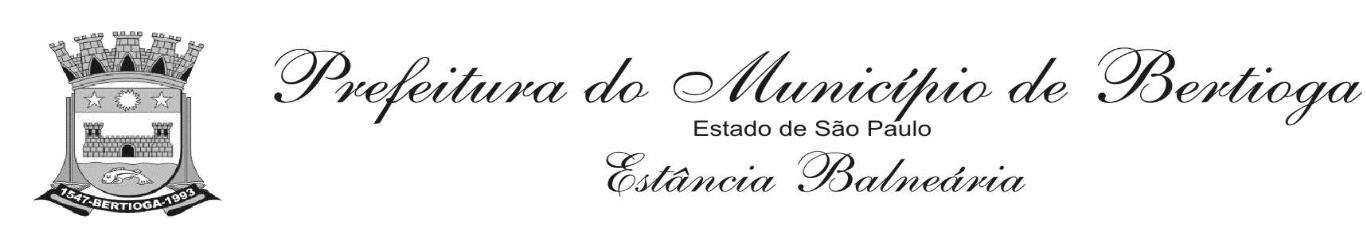 